        Waubun–Ogema–White Earth Community Schools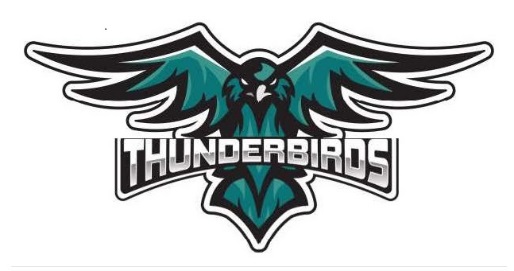 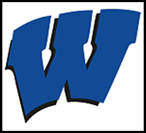        “Always Striving for Excellence”         Independent School district #435, 1013rd Street, Waubun, MN 56589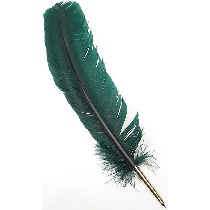 Lisa Weber		Tim Spaeth 		Laurie Johnson		Waubun School (218)473-6173Superintendent	4-12 Principal		EC-3 Principal		Ogema School    (218)473-6174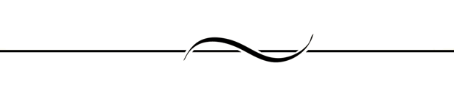 	   District Office       Lisa Weber, Superintendent Michelle Heisler, Business ManagerBoard MembersMrs. Christie Haverkamp, Vice Chair38223 Cty. Hwy 34Ogema, MN 56569ChristieH@waubun.k12.mn.usMr. Derek Hoban, Director33000 US Highway 59Callaway, MN 56521derekh@waubun.k12.mn.usMrs. Vikki Bevins, Director28753 374th St.Waubun, MN 56589vikkib@waubun.k12.mn.usMr. John Zima, Treasurer27639 Cty Rd 112Waubun, MN 56569johnz@waubun.k12.mn.usMr. Nick McArthur, Chair36986 313 AveOgema, MN 56569nickm@waubun.k12.mn.usMr. Allan Haugo, Clerk1087 310th Street Waubun, MN 56589allanh@waubun.k12.mn.usMr. Terry Dorman, Director35358 250th AveOgema, MN 56569terryd@waubun.k12.mn.us6.3 	Consider Approval for the Treasurer’s Report6.4	Retirement:		6.4.1	6.5 	Resignations 		6.5.1	Casey Berntsen –Social Studies Teacher			        6.5.2	 Dawn Racine- Special Ed Elementary Paraprofessional 		6.5.3	Chelsey Chaput – 6th Grade Teacher		6.5.4	Jayden Molacek- Special Education Paraprofessional 6.6	Permission to Hire			6.6.1	Donald Jackson –Food Service Worker		6.6.2   Lindsey Halverson- Third Grade Elementary Teacher		6.6.3	Alaina Bevins- Summer Rec Student Helper		6.6.4	Braxton Qual-Substitute Summer Rec Student Helper		6.6.5	Curtis Bellefeuille- Summer Rec Student Helper		6.6.6	Savannah Keezer- Summer Rec Student Helper		6.6.7	Dennis Ashley-Villebrun- Summer Rec Student Helper		6.6.8	Braylen Heisler-Summer Rec Student Helper		6.6.9	Joan Refshaw – Family and consumer science –(Pending Licensing)		6.6.10	Lisa Orke- Social Studies 		6.6.11 Alexander Medina- Social Studies		6.6.12	 Donald Jackson -Summer Custodian6.7	Permission to Post7.0 Recognitions		7.1	Congratulations to our May Senior of the Month: Carson Zima		7.2 	Teacher Appreciation Week was May 2-6, 2022. A huge thank you to our teachers 				for helping our children grow and succeed.			7.3	National Nurses Day was also celebrated on May 11, 2022, we are thankful for 				 	Jennifer Mosher, Kim O’Brien, and Carie Ladwig. For all that you do to serve our 					students and staff.		7.4 	Principal Appreciation Day was May 1, 2022 Thank you, Laurie Johnson and Tim Spaeth 			for your tremendous leadership and service.		7.5	Congratulation to all the seniors, Graduation is May 27, 2022		7.6	Students of the Month:			Kindergarten:  Annabella Keezer, Wyatt Geray, Aric Redhorse			1st Grade: Carter Drinkwine, Nahlah Keezer, Arianna Englund, Garner Smith				2nd Grade: Norah Geray, Kimber Spaeth, Dominic Hoban, Dorthea Miller, Garner Smith			3rd Grade: Serenity Lague, Airalyn Azure, Josh Miller			4th Grade: Aubree Durant., Lily Davis, Rylie Berry			5th Grade:  Hunter Keezer, Joseph Keezer,			6th Grade:  Evan Warren, Michael Schenatzki		7.7	School Lunch Hero Day was May 7th. Thank you to Merry Teiken, 						Byllie Jean Benson, Margaret Lefebvre, Donald Jackson, Karlee Nelson and Cindi 				Bement for preparing and serving healthy meals at school!		7.8	The District would like to thank Gina Worms for 34 years of service at the 						Waubun, Ogema, and White Earth School District. We wish you the longest most 				joyous retirement possible.		7.9	The District would like to thank Jeff Axton for 19 years of service at the 						Waubun, Ogema, and White Earth School District. We wish you the longest most 				joyous retirement possible!8.0 	Public Comment		Persons who wish to address the Board are requested to complete and submit a Public Request 		Form to the Board Secretary prior to the designated meeting time. When recognized, the 			person shall identify him/herself and the group represented if any. The person shall then state 			the reason for addressing the Board and shall be limited in time at the discretion of the 				Board Chair. Patrons should not expect a response from the Board.  If appropriate the Board 			Chair will direct follow-up activities. All comments must be in accordance with Board policies. 			Please see the appropriate form and sign-up sheet on the 	table near the door of the meeting 			room.9.0 Old Business (Discussion/Action)10.0 New Business (Discussion/Action)10.1	Update on School Forest Project (Discussion)10.2	Pavilion and Storage Design Project/Contract (Discussion)10.3	Approve the 1st Reading of the Preliminary Budget 2022-2023 Budget (Action)	10.4	Approve MOU increase in teacher hourly wage (Action)	10.5 	Approve resolution for Establishing Polling Places and Combined Polling Places for multiple precincts. (Action)10.6	Approval of 2022-2023 Resolution for Membership in the Minnesota State High School League (Action)10.7	Approve quote for the bleachers work in the multi- purpose gym. (Action) 10.8	Approve quote for door and window install for the Vo-tech. (Action)10.9	Approve proposal to upgrade insulation and new roofing on the Ogema Elementary roof on the 1995 and 2002 sections. (Action)10.10	Approve White Earth Nursing Contract (Action)10.11	Approve po number 20068 to ByteSpeed computers for 8 vape detecting devices. (Action)10.12	Approve revised 21-22 budget. (Action)10.13	Approve School Resource Officer Contract (Action)10.14	Approval of Inter-quest Detection Canines Contract for SY 2022-2023	10.15	Approve Contracted Transportation services MOU as presented. (Action)10.16	Approve ROD quote for purchase of the Frontier Snowblower for $5010.20 for the Waubun site. (Action)10.17	Approve quote for 30 Dell OptiPlex 3050 micro -intel core computers from VIG Solutions for $10,471.00. (Action)11.0 Succeeding Meetings	11.1 May 25, 2022, Special Board Meeting:  Waubun Boiler Recommendation Vo-tech Ventilation    	                     System.	 7:00 am -Media Center11.2 May 31, 2022,  Non-certified Negotiations 				7:00 am- Media Center 11.3 June 15, 2022  June Regular School Board Meeting		6:00 PM- Media Center12.0 Future Considerations for School Board13.0 Adjournment